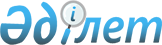 О внесении изменений в решение Тупкараганского районного маслихата от 20 марта 2013 года № 10/76 "Об утверждении Правил определения размера и порядка оказания жилищной помощи малообеспеченным семьям (гражданам)"
					
			Утративший силу
			
			
		
					Решение Тупкараганского районного маслихата Мангистауской области от 08 июля 2016 года № 4/31. Зарегистрировано Департаментом юстиции Мангистауской области от 05 августа 2016 года № 3117. Утратило силу решением Тупкараганского районного маслихата Мангистауской области от 18 апреля 2024 года № 13/75.
      Сноска. Утратило силу решением Тупкараганского районного маслихата Мангистауской области от 18.04.2024 № 13/75 (вводится в действие по истечении десяти календарных дней после дня его первого официального опубликования).
      В соответствии с пунктом 3 статьи 10, пунктом 6 статьи 24 Закона Республики Казахстан от 6 апреля 2016 года "О правовых актах", Тупкараганский районный маслихат РЕШИЛ:
      Внести в решение Тупкараганского районного маслихата от 20 марта 2013 года № 10/76 "Об утверждении Правил определения размера и порядка оказания жилищной помощи малообеспеченным семьям (гражданам)" (зарегистрировано в Реестре государственной регистрации нормативных правовых актов за № 2241, опубликовано в газете "Ақкетік арайы" 30 апреля 2013 года) следующие изменения:
      пункт 2 изложить в новой редакции следующего содержания:
      "2. Государственному учреждению "Тупкараганский районный отдел занятости, социальных программ и регистрации актов гражданского состояния" обеспечить назначение и выплату жилищной помощи.";
      в Правилах определения размера и порядка оказания жилищной помощи малообеспеченным семьям (гражданам):
      подпункт 4 пункта 1 изложить в новой редакции следующего содержания:
      "4) уполномоченный орган финансируемый за счет местного бюджета, осуществляющий назначение жилищной помощи - государственное учреждение "Тупкараганский районный отдел занятости, социальных программ и регистрации актов гражданского состояния" (далее - уполномоченный орган);".
      Руководителю аппарата Тупкараганского районного маслихата (Избен А.) обеспечить государственную регистрацию настоящего решения в органах юстиции, его официальное опубликование в информационно - правовой системе "Әділет" и в средствах массовой информации.
      Контроль за исполнением настоящего решения возложить на постоянную комиссию по социальным вопросам Тупкараганского районного маслихата (председатель комиссии Беришбаева А.).
      Настоящее решение вступает в силу со дня государственной регистрации в органах юстиции и вводится в действие по истечении десяти календарных дней после дня его первого официального опубликования.
      "СОГЛАСОВАНО"
      Исполняющая обязанности руководителя 
      государственного учреждения 
      "Тупкараганский районный отдел занятости,
      социальных программ и регистрации актов
      гражданского состояния"
      Г.Бекбосинова
      8 июля 2016 года
      "СОГЛАСОВАНО"
      Руководитель государственного учреждения 
      "Тупкараганский районный отдел экономики
      и финансов"
      Ж.Толеген
      8 июля 2016 года
					© 2012. РГП на ПХВ «Институт законодательства и правовой информации Республики Казахстан» Министерства юстиции Республики Казахстан
				
      Председатель сессии,

      секретарь районного маслихата

А.Досанова
